WHO WE ARE Project Transformation Rio Texas (PT) is a triple bottom line organization focused on transforming communities by engaging Children, College-age students, and Churches in purposeful relationships. PT envisions a world that is rooted in love, pursues the equity of all people, and amplifies God’s call on every life. Our team5-full-time permanent staff5-summer site churches School Year Weekly Virtual Reading Buddies30+ summer and after-school college staff200+ summer volunteers Our approach to community transformation: The 3 CsChildren from overburdened neighborhoods improve their literacy, social-emotional, and spiritual development through participating in out-of-school time programs. College students invest in the lives of underserved children while being equitably compensated and living in community, exploring their calling, and developing as servant leaders.Churches in underserved communities host PT’s out-of-school time programs, reconnecting and building relationships with their neighbors.Our programs PT's community-oriented summer day camp programming for children and youth is led by young adult collegiates seeking leadership development and professional experience. Our programs are designed to target systemic challenges in the children and families served by forming deep relationships that build trust in a restorative process. It is through these relationships that a lasting impact is made, and lives are transformed. THE ISSUE: Children living in poverty need individualized intervention to improve their chance for academic success75% of participating children were behind in grade-level reading. Students who have lived in poverty are three times more likely to drop out or fail to graduate on time than their more affluent peers. Students who do not read proficiently by third grade are four times more likely to leave high school without a diploma than proficient readers. Mounting evidence documents how the COVID-19 pandemic has resulted in substantial learning loss and increased education inequity. THE SOLUTION: A snapshot of our differentiators Passionate college students who need equitable compensation and professional experience implement our programs and serve as role modelsChildren participate in literacy focused summer and out of school time programs1:8 intern to child ratioHolistic programming centered around Social Emotional LearningDaily one-on-one Reading Buddy time (weekly during the school yearRestorative practices THE IMPACT: Proof that children succeed, leaders emerge, and communities change 93% of the children served in summer 2022 maintained or improved their reading level 100% of parents felt welcomed and safe100% of young adult alumni say that PT prepared them for future leadership in the church or communityCONTRIBUTE TO OUR CAUSEA gift to Project Transformation is a gift to children and college students — more than 90% of PT's budget is invested directly in people. Here are some ways your gift will make a difference for our people. $40 Supports summer day camp for one day for a child$180 Supports one child for two weeks of programming$250 Supports an intern living in community$1,400 Support one child for a holistic summer experience$4,500 Allows one intern to experience a life-changing summer of service and ministryGive today at www.PTRioTexas.org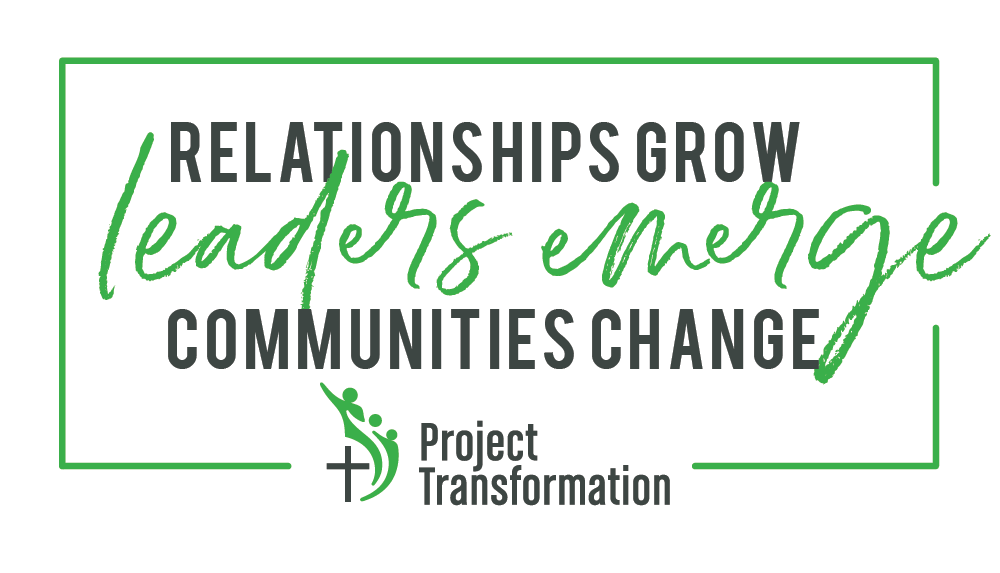 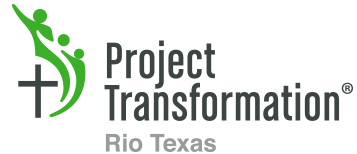 RELATIONSHIPS GROW. LEADERS EMERGE. COMMUNITIES CHANGE. OUR HISTORY OUR HISTORY 2015Founded in San Antonio Opened summer camps at three sites under the Rio Texas Conference of the United Methodist Church.2018Expanded to the Rio Grande ValleyJanuary 2020Became an independent 501(c)32020Expanded to Austin and pivoted to safely meet Pandemic needs2021Year 2 of the pandemic Smaller programming with an even more profound impact meeting academic and social emotional challenges for both college students and children.2022Meeting the summer and pandemic slideDemonstrated mental health and academic structure challenges were prominent. Our commitment to restorative justice, Diversity, Equity, and Inclusion (DEI), and trauma-informed care positively impacted all 3 Cs.OUR FUTUREEMERGING INTO A NEW LANDSCAPE, FILLING THE CURENT NEEDEach year, children come to PT with their academic bucket, and sometimes life buckets, less than full. Pandemic emptied buckets even further. PT fills life buckets by improving literacy levels and providing staples like food and emotional support for children and families. PT also acknowledges that college students struggle to make ends meet and find professional experience, so PT is committed to an equitable salary and benefits for the college students it hires as PT builds professional skills and provides space for growth and discernment.PROJECT TRANSFORMATION IS READYOur Finances are in Order8 years of serving Central and South Texas with data driven results has led to vital funders, individual, corporate, and private, supporting this work.  This has allowed us to meet our budget goals and grow impactful programming, sustaining building and operational costs. A Dedicated and Committed Board of DirectorsOur board of directors and staff are committed to the mission and have the passion and expertise to ensure that children thrive, college students are ready, and churches are anchored.